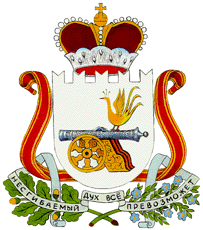 АДМИНИСТРАЦИЯ ТАЛАШКИНСКОГО СЕЛЬСКОГО ПОСЕЛЕНИЯ СМОЛЕНСКОГО РАЙОНА СМОЛЕНСКОЙ ОБЛАСТИП О С Т А Н О В Л Е Н И Е от  27 августа  2018 г.                                                                                      № 81Об  утверждении  отчета об исполнениибюджета муниципального образованияТалашкинского  сельского поселенияСмоленского  района Смоленской областиза 1 полугодие  2018 года  	В соответствии со статьей 264.2 Бюджетного кодекса Российской Федерации, руководствуясь Уставом муниципального образования Талашкинского сельского поселения Смоленского района  Смоленской области и положением о бюджетном процессе в муниципальном образовании Талашкинского сельского поселения Смоленского района  Смоленской области,  утвержденным решением Совета депутатов Талашкинского сельского поселения Смоленского района  Смоленской области  от 27.09.2012г. № 70 «Об утверждении Положения о бюджетном процессе в муниципальном образовании Талашкинского сельского поселения Смоленского района  Смоленской области», Администрация Талашкинского  сельского поселения Смоленского  района Смоленской областиПОСТАНОВЛЯЕТ:
1.Утвердить  отчет   об исполнении бюджета  муниципального образования Талашкинского сельского поселения Смоленского района  Смоленской области  за  1 полугодие  2018 года согласно приложению к данному  постановлению.          2. Отчет об исполнении бюджета муниципального образования Талашкинского сельского поселения Смоленского района  Смоленской области за 1 полугодие 2018 год представить для ознакомления в Совет депутатов Талашкинского  сельского поселения Смоленского района  Смоленской области и в  контрольно-ревизионную комиссию  муниципального образования «Смоленский район» Смоленской области.         3.  Контроль за исполнением настоящего постановления возложить на Главу  муниципального образования Талашкинского сельского поселения Смоленского района Смоленской области (И.Ю. Бабикову).4. Настоящее постановления  разместить на сайте Администрации Талашкинского сельского поселения Смоленского района Смоленской области.  5. Постановление вступает в силу со дня подписания.Глава муниципального образованияТалашкинского  сельского поселенияСмоленского района  Смоленской области	                              И.Ю.Бабикова	Приложение № 1К постановлению АдминистрацииТалашкинского сельского поселенияСмоленского района Смоленской области«Об утверждении отчета об исполнениибюджета муниципального образованияТалашкинского  сельского поселения Смоленского района Смоленской области за 1полугодие 2018 год  от 27.08.2018 года №81 Доходы бюджета муниципального образования Талашкинского сельского поселения Смоленского района Смоленской области за 1 полугодие 2018 год  (рублей)Приложение № 2К постановлению АдминистрацииТалашкинского сельского поселенияСмоленского района Смоленской области«Об утверждении отчета об исполнениибюджета муниципального образованияТалашкинского  сельского поселения Смоленского района Смоленской области за 1 полугодие 2018 года  от 27.08.2018 года №81 Расходы бюджета муниципального образованияТалашкинского сельского поселения Смоленского района Смоленской области за 1 полугодие 2018 год  (рублей)Приложение № 3К постановлению АдминистрацииТалашкинского сельского поселенияСмоленского района Смоленской области«Об утверждении отчета об исполнениибюджета муниципального образованияТалашкинского  сельского поселения Смоленского района Смоленской области за 1 полугодие 2018 год  от 27.08.2018 года №81 Источники финансирования дефицита бюджета муниципального образованияТалашкинского сельского поселения Смоленского района Смоленской области за 1 полугодие 2018 год  (рублей)Наименование показателяКодСумма на 2018 годИсполнено с начала 2018 года% исполненияНаименование показателяКодСумма на 2018 годИсполнено с начала 2018 года% исполнения      НАЛОГОВЫЕ И НЕНАЛОГОВЫЕ ДОХОДЫ000100000000000000006 513 896,532 642 533,4940,6        НАЛОГИ НА ПРИБЫЛЬ, ДОХОДЫ000101000000000000002 167 600,001 100 123,2650,8Налог на доходы физических лиц с доходов, источником которых является налоговый агент, за исключением доходов, в отношении которых исчисление и уплата налога осуществляются в соответствии со статьями 227, 227.1 и 228 Налогового кодекса Российской Федерации (сумма платежа (перерасчеты, недоимка и задолженность по соответствующему платежу, в том числе по отмененному)182101020100110001102 159 600,001 098 568,9750,9Налог на доходы физических лиц с доходов, источником которых является налоговый агент, за исключением доходов, в отношении которых исчисление и уплата налога осуществляются в соответствии со статьями 227, 227.1 и 228 Налогового кодекса Российской Федерации (пени по соответствующему платежу)182101020100121001102 000,00472,5723,6 Налог на доходы физических лиц с доходов, источником которых является налоговый агент, за исключением доходов, в отношении которых исчисление и уплата налога осуществляются в соответствии со статьями 227, 227.1 и 228 Налогового кодекса Российской Федерации (суммы денежных взысканий (штрафов) по соответствующему платежу согласно законодательству Российской Федерации)182101020100130001105 000,00107,692,2Налог на доходы физических лиц с доходов, источником которых является налоговый агент, за исключением доходов, в отношении которых исчисление и уплата налога осуществляются в соответствии со статьями 227, 227.1 и 228 Налогового кодекса Российской Федерации (прочие поступления)182101020100140001101 000,00Налог на доходы физических лиц с доходов, полученных физическими лицами в соответствии со статьей 228 Налогового кодекса Российской Федерации (сумма платежа (перерасчеты, недоимка и задолженность по соответствующему платежу, в том числе по отмененному)18210102030011000110974,03НАЛОГИ НА ТОВАРЫ (РАБОТЫ, УСЛУГИ), РЕАЛИЗУЕМЫЕ НА ТЕРРИТОРИИ РОССИЙСКОЙ ФЕДЕРАЦИИ000103000000000000001 420 096,53686 116,1148,3Доходы от уплаты акцизов на дизельное топливо, подлежащие распределению между бюджетами субъектов Российской Федерации и местными бюджетами с учетом установленных дифференцированных нормативов отчислений в местные бюджеты10010302230010000110528 951,10297 348,1756,2Доходы от уплаты акцизов на моторные масла для дизельных и (или) карбюраторных (инжекторных) двигателей, подлежащие распределению между бюджетами субъектов Российской Федерации и местными бюджетами с учетом установленных дифференцированных нормативов отчислений в местные бюджеты100103022400100001104 063,972 254,1555,5Доходы от уплаты акцизов на автомобильный бензин, подлежащие распределению между бюджетами субъектов Российской Федерации и местными бюджетами с учетом  установленных дифференцированных нормативов отчислений в местные бюджеты10010302250010000110967 721,86448 293,9346,3Доходы от уплаты акцизов на прямогонный бензин, подлежащие распределению между бюджетами субъектов Российской Федерации  и местными бюджетами с учетом установленных дифференцированных нормативов отчислений в местные бюджеты10010302260010000110-80 640,40-61 780,1476,6НАЛОГИ НА СОВОКУПНЫЙ ДОХОД000105000000000000002 700,0014,000,5Единый сельскохозяйственный налог000105030000000000002 700,0014,000,5Единый сельскохозяйственный налог (сумма платежа (перерасчеты, недоимка и задолженность по соответствующему платежу, в том числе по отмененному)182105030100110001102 700,0014,000,5        НАЛОГИ НА ИМУЩЕСТВО000106000000000000002 819 500,00856 280,1230,4Налог на имущество физических лиц00010601000000000000455 400,0052 357,7111,5Налог на имущество физических лиц, взимаемый по ставкам, применяемым к объектам налогообложения, расположенным в границах сельских поселений (сумма платежа (перерасчеты, недоимка и задолженность по соответствующему платежу, в том числе по отмененному)18210601030101000110450 400,0051 213,0911,4Налог на имущество физических лиц, взимаемый по ставкам, применяемым к объектам налогообложения, расположенным в границах сельских поселений (пени по соответствующему платежу)182106010301021001105 000,001 144,6222,9          Земельный налог000106060000000000002 364 100,00803 922,4134,0Земельный налог с организаций, обладающих земельным участком, расположенным в границах сельских поселений (сумма платежа (перерасчеты, недоимка и задолженность по соответствующему платежу, в том числе по отмененному)182106060331010001102 028 500,00633 849,3031,2Земельный налог с организаций, обладающих земельным участком, расположенным в границах сельских поселений (пени по соответствующему платежу)1821060603310210011025 000,0015 151,7960,6Земельный налог с организаций, обладающих земельным участком, расположенным в границах сельских поселений (суммы денежных взысканий (штрафов) по соответствующему платежу согласно законодательству Российской Федерации)182106060331030001101 500,00Земельный налог с организаций, обладающих земельным участком, расположенным в границах сельских поселений (прочие поступления)18210606033104000110Земельный налог с физических лиц, обладающих земельным участком, расположенным в границах сельских поселений (сумма платежа (перерасчеты, недоимка и задолженность по соответствующему платежу, в том числе по отмененному)18210606043101000110300 100,00153 209,2251,1Земельный налог с физических лиц, обладающих земельным участком, расположенным в границах сельских поселений (пени по соответствующему платежу)182106060431021001108 500,001 712,1020,1Земельный налог с физических лиц, обладающих земельным участком, расположенным в границах сельских поселений (суммы денежных взысканий (штрафов) по соответствующему платежу согласно законодательству Российской Федерации)18210606043103000110500,00ДОХОДЫ ОТ ИСПОЛЬЗОВАНИЯ ИМУЩЕСТВА, НАХОДЯЩЕГОСЯ В ГОСУДАРСТВЕННОЙ И МУНИЦИПАЛЬНОЙ СОБСТВЕННОСТИ00011100000000000000104 000,00Доходы, получаемые в виде арендной либо иной платы за передачу в возмездное пользование государственного и муниципального имущества (за исключением имущества бюджетных и автономных учреждений, а также имущества государственных и муниципальных унитарных предприятий, в том числе казенных)00011105000000000000104 000,00Доходы от сдачи в аренду имущества, находящегося в оперативном управлении органов управления сельских поселений и созданных ими учреждений (за исключением имущества муниципальных бюджетных и автономных учреждений)94111105035100038120104 000,00БЕЗВОЗМЕЗДНЫЕ ПОСТУПЛЕНИЯ000200000000000000003 793 900,001 864 042,6049,1БЕЗВОЗМЕЗДНЫЕ ПОСТУПЛЕНИЯ ОТ ДРУГИХ БЮДЖЕТОВ БЮДЖЕТНОЙ СИСТЕМЫ РОССИЙСКОЙ ФЕДЕРАЦИИ000202000000000000003 793 900,001 864 042,6049,1 Дотации бюджетам сельских поселений на выравнивание бюджетной обеспеченности912202150011000001513 553 700,001 776 850,0050,0Субвенции бюджетам сельских поселений на осуществление первичного воинского учета на территориях, где отсутствуют военные комиссариаты94120235118100000151240 200,0087 192,6036,3ИТОГО ДОХОДОВИТОГО ДОХОДОВ10 307 796,534 506 576,0943,7Наименование показателяВед.Разд.Ц.ст.Расх.Сумма на 2018 годИсполнено за 1 полугодие 2018год% исполненияНаименование показателяВед.Разд.Ц.ст.Расх.Сумма на 2018 годИсполнено за 1 полугодие 2018год% исполнения Администрация Талашкинского сельского поселения Смоленского района Смоленской области9410000000000000000012 259 396,534 298 717,4735,1      ОБЩЕГОСУДАРСТВЕННЫЕ ВОПРОСЫ941010000000000000004 851 962,501 972 258,7440,7Функционирование высшего должностного лица субъекта Российской Федерации и муниципального образования94101020000000000000483 293,55211 357,5843,7Расходы на обеспечение деятельности главы муниципального образования941010299Я0200140000483 293,55211 357,5843,7Фонд оплаты труда государственных (муниципальных) органов941010299Я0200140121371 193,20164 004,0744,2Взносы по обязательному социальному страхованию на выплаты денежного содержания и иные выплаты работникам государственных (муниципальных) органов941010299Я0200140129112 100,3547 353,5142,2 Функционирование законодательных (представительных) органов государственной власти и представительных органов муниципальных образований94101030000000000000113 868,0028 467,0025,0Расходы на обеспечение деятельности  депутатов законодательных органов местного самоуправления Смоленского района941010399Я0400140000113 868,0028 467,0025,0Иные выплаты, за исключением фонда оплаты труда государственных (муниципальных) органов, лицам, привлекаемым согласно законодательству для выполнения отдельных полномочий941010399Я0400140123113 868,0028 467,0025,0Функционирование Правительства Российской Федерации, высших исполнительных органов государственной власти субъектов Российской Федерации, местных администраций941010400000000000003 193 218,811 301 768,5840,8Расходы на обеспечение функций  органов местного самоуправления941010499Я05001400003 193 218,811 301 768,5840,8Фонд оплаты труда государственных (муниципальных) органов941010499Я05001401211 539 936,17615 900,8640,0Взносы по обязательному социальному страхованию на выплаты денежного содержания и иные выплаты работникам государственных (муниципальных) органов941010499Я0500140129465 060,73192 428,4641,4 Прочая закупка товаров, работ и услуг941010499Я05001402441 173 221,91493 439,2642,1Уплата иных платежей941010499Я050014085315 000,000,000,0Обеспечение деятельности финансовых, налоговых и таможенных органов и органов финансового (финансово-бюджетного) надзора9410106000000000000020 075,740,000,0Иные межбюджетные трансферты из бюджетов сельских поселений в бюджет муниципального района на решение вопросов местного значения941010699Я05П200200020 075,740,000,0Иные межбюджетные трансферты941010699Я05П200254020 075,740,000,0        Резервные фонды94101110000000000000120 191,400,000,0Резервный фонд Администраций муниципального образования94101112401000000000120 191,400,000,0Резервные средства94101112401000000870120 191,400,000,0Другие общегосударственные вопросы94101130000000000000921 315,00430 665,5846,7Обеспечение содержания, обслуживания и распоряжения объектами муниципальной собственности  в муниципальном образовании  "Смоленский район" Смоленской области"941011317Я0121741000904 810,00414 160,5845,8Прочая закупка товаров, работ и услуг941011317Я01217412445 000,000,000,0Исполнение судебных актов Российской Федерации и мировых соглашений по возмещению причиненного вреда941011317Я012174183137 000,0010 987,5829,7Уплата налога на имущество организаций и земельного налога941011317Я0121741851860 000,00402 968,0046,9Уплата прочих налогов, сборов941011317Я0121741852810,00205,0025,3Уплата иных платежей941011317Я01217418532 000,000,000,0Резервный фонд Администраций муниципального образования9410113240100000000013 505,0013 505,00100,0Прочая закупка товаров, работ и услуг9410113240100000024413 505,0013 505,00100,0 Проведение семинаров, фестивалей, конкурсов941011399202206400003 000,003 000,00100,0Прочая закупка товаров, работ и услуг941011399202206402443 000,003 000,00100,0НАЦИОНАЛЬНАЯ ОБОРОНА94102000000000000000241 800,0087 192,6036,1Мобилизационная и вневойсковая подготовка94102030000000000000241 800,0087 192,6036,1Субвенции на осуществление первичного воинского учета, на территориях, где отсутствуют военные комиссариаты941020378Я0051180000241 800,0087 192,6036,1Фонд оплаты труда государственных (муниципальных) органов941020378Я0051180121144 545,0066 138,6245,8Взносы по обязательному социальному страхованию на выплаты денежного содержания и иные выплаты работникам государственных (муниципальных) органов941020378Я005118012943 653,0019 333,5044,3Прочая закупка товаров, работ и услуг941020378Я005118024453 602,001 720,483,2НАЦИОНАЛЬНАЯ БЕЗОПАСНОСТЬ И ПРАВООХРАНИТЕЛЬНАЯ ДЕЯТЕЛЬНОСТЬ9410300000000000000079 437,5079 437,50100,0Обеспечение пожарной безопасности9410310000000000000079 437,5079 437,50100,0Резервный фонд Администраций муниципального образования9410310240100000000079 437,5079 437,50100,0Прочая закупка товаров, работ и услуг9410310240100000024479 437,5079 437,50100,0НАЦИОНАЛЬНАЯ ЭКОНОМИКА941040000000000000001 930 096,53476 796,9124,7Дорожное хозяйство (дорожные фонды)941040900000000000001 670 096,53476 796,9128,6Финансирование основных мероприятий на реализацию МП "Совершенствование и развитие сети автомобильных дорог общего пользования Смоленского района Смоленской области". Развитие и совершенствование сети автомобильных дорог941040905Я01216140001 420 096,53476 796,9133,6Прочая закупка товаров, работ и услуг941040905Я01216142441 420 096,53476 796,9133,6Субсидии на проектирование. строительство. реконструкцию. капитальный ремонт и ремонт автомобильных дорог общего пользования местного значения941040905Я0181260000250 000,000,000,0 Прочая закупка товаров, работ и услуг941040905Я0181260244250 000,000,000,0Другие вопросы в области национальной экономики94104120000000000000260 000,000,000,0Мероприятия по землеустройству, землепользованию941041217Я0121742000260 000,000,000,0 Прочая закупка товаров, работ и услуг941041217Я0121742244260 000,000,000,0ЖИЛИЩНО-КОММУНАЛЬНОЕ ХОЗЯЙСТВО941050000000000000005 106 100,001 653 061,7232,4        Жилищное хозяйство94105010000000000000250 000,00179 017,5571,6Основные мероприятия по оплате взносов на капитальный ремонт муниципального жилого фонда941050106Я0240000000250 000,00179 017,5571,6Прочая закупка товаров, работ и услуг941050106Я0240000244250 000,00179 017,5571,6        Коммунальное хозяйство941050200000000000003 141 100,00676 589,9321,5Основные мероприятия по выравниванию выпадающих доходов и прочие мероприятия  в сфере коммунального хозяйства941050206Я02601600001 327 820,00580 489,9343,7Закупка товаров, работ, услуг в целях капитального ремонта государственного (муниципального) имущества941050206Я026016024310 000,000,000,0Прочая закупка товаров, работ и услуг941050206Я0260160244617 820,00350 196,9356,7Субсидии на возмещение недополученных доходов или возмещение фактически понесенных затрат в связи с производством (реализацией) товаров. выполнением работ. оказанием услуг941050206Я0260160811700 000,00230 293,0032,9Иные субсидии юридическим лицам (кроме некоммерческих организаций), индивидуальным предпринимателям, физическим лицам - производителям товаров, работ, услуг941050206Я02601608140,000,000,0Субсидии на выполнение работ по инженерным изысканиям и подготовку проектной документации объектов капитального строительства в сфере жилищно-коммунального хозяйства(включая федеральные. областные и местные средства)941050206Я02S06700001 717 180,000,000,0Прочая закупка товаров, работ и услуг941050206Я02S06702441 717 180,000,000,0Резервный фонд Администраций муниципального образования9410502240100000000096 100,0096 100,00100,0Прочая закупка товаров, работ и услуг9410502240100000024496 100,0096 100,00100,0        Благоустройство941050300000000000001 715 000,00797 454,2446,5Прочее благоустройство в сфере коммунального хозяйства941050306Я0120160000470 000,00247 521,0552,7Прочая закупка товаров, работ и услуг941050306Я0120160244470 000,00247 521,0552,7Обеспечение оказания ритуальных услуг и содержание мест захоронения941050306Я012101400050 000,000,000,0Прочая закупка товаров, работ и услуг941050306Я012101424450 000,000,000,0Основные мероприятия в рамках МП Энергосбережение и энергоэффективность по уличному освещению941050316Я01601600001 195 000,00549 933,1946,0Прочая закупка товаров, работ и услуг941050316Я01601602441 190 000,00549 933,1946,2            Уплата иных платежей941050316Я01601608535 000,000,000,0ФИЗИЧЕСКАЯ КУЛЬТУРА И СПОРТ9411100000000000000050 000,0029 970,0059,9Другие вопросы в области физической культуры и спорта9411105000000000000050 000,0029 970,0059,9Основные мероприятия, направленные на формирование здорового образа жизни населения941110503Я032015000050 000,0029 970,0059,9Прочая закупка товаров, работ и услуг941110503Я032015024450 000,0029 970,0059,9ВСЕГО РАСХОДОВ:ВСЕГО РАСХОДОВ:ВСЕГО РАСХОДОВ:ВСЕГО РАСХОДОВ:ВСЕГО РАСХОДОВ:12 259 396,534 298 717,4735,1Результат исполнения бюджета (дефицит / профицит)0,00207 858,62Наименование показателяКод источника финансирования дефицита бюджета по бюджетной классификацииУтвержден-ные бюджетные назначенияИсполнено% исполненияНаименование показателяКод источника финансирования дефицита бюджета по бюджетной классификацииУтвержден-ные бюджетные назначенияИсполнено% исполненияНаименование показателяКод источника финансирования дефицита бюджета по бюджетной классификацииУтвержден-ные бюджетные назначенияИсполнено% исполненияНаименование показателяКод источника финансирования дефицита бюджета по бюджетной классификацииУтвержден-ные бюджетные назначенияИсполнено% исполненияНаименование показателяКод источника финансирования дефицита бюджета по бюджетной классификацииУтвержден-ные бюджетные назначенияИсполнено% исполнения13456Источники финансирования дефицита бюджета - всегоx0,00-207 858,62-в том числе:источники внутреннего финансирования бюджетаx0,00-207 858,62-из них:000 00 00 00 00 00 0000 0000,00-207 858,62-источники внешнего финансированияx0,000,00-из них:Изменение остатков средств000 01 00 00 00 00 0000 0000,00-207 858,62-увеличение остатков средств, всего000 01 05 00 00 00 0000 500-10 307 796,53-4 530 731,9044,0  Увеличение прочих остатков средств бюджетов000 01 05 02 00 00 0000 500-10 307 796,53-4 530 731,9044,0  Увеличение прочих остатков денежных средств бюджетов000 01 05 02 01 00 0000 510-10 307 796,53-4 530 731,9044,0  Увеличение прочих остатков денежных средств бюджетов сельских поселений000 01 05 02 01 10 0000 510-10 307 796,53-4 530 731,9044,0уменьшение остатков средств, всего000 01 05 00 00 00 0000 60012 259 396,534 322 873,2835,3  Уменьшение прочих остатков средств бюджетов000 01 05 02 00 00 0000 60012 259 396,534 322 873,2835,3  Уменьшение прочих остатков денежных средств бюджетов000 01 05 02 01 00 0000 61012 259 396,534 322 873,28    35,3  Уменьшение прочих остатков денежных средств бюджетов сельских поселений000 01 05 02 01 10 0000 61012 259 396,534 322 873,2835,3